С каждым годом все красивее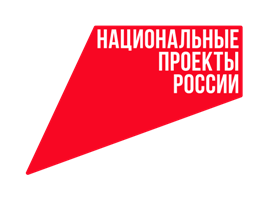  В мценском парке культуры и отдыха завершен второй этап благоустройства.
⁣
⁣ Подрядная организация ООО «Брянс-Строй» выполнила работы по устройству тротуаров из плитки, асфальтирование велодорожек, установила лавочки и урны, оборудовала освещение, выполнила работы по  устройству детской площадки, установила качели, навес, спортивный комплекс с канатами, ростомер. ⁣⁣ - С 2018 года облик города меняется благодаря действию нацпроекта «Жилье и городская среда», - рассказывает начальник жилищно-технического отдела управления ЖКХ администрации города Мценска Сергей Дмитриев. - За 4 года его реализации на территории города выполнено благоустройство 34 дворовых территорий, скверов «Вечный огонь», Танкистов, а в этом году выполнены работы по благоустройству парка культуры и отдыха и сквера им В.С. Калинникова.
⁣
⁣ - Здорово! Наш город с каждым годом все красивее, - выразила свое мнение амчанка Наташа Карпова.⁣ - Спасибо строителям за эту красоту! - поддержала Виктория Никитина. ⁣ 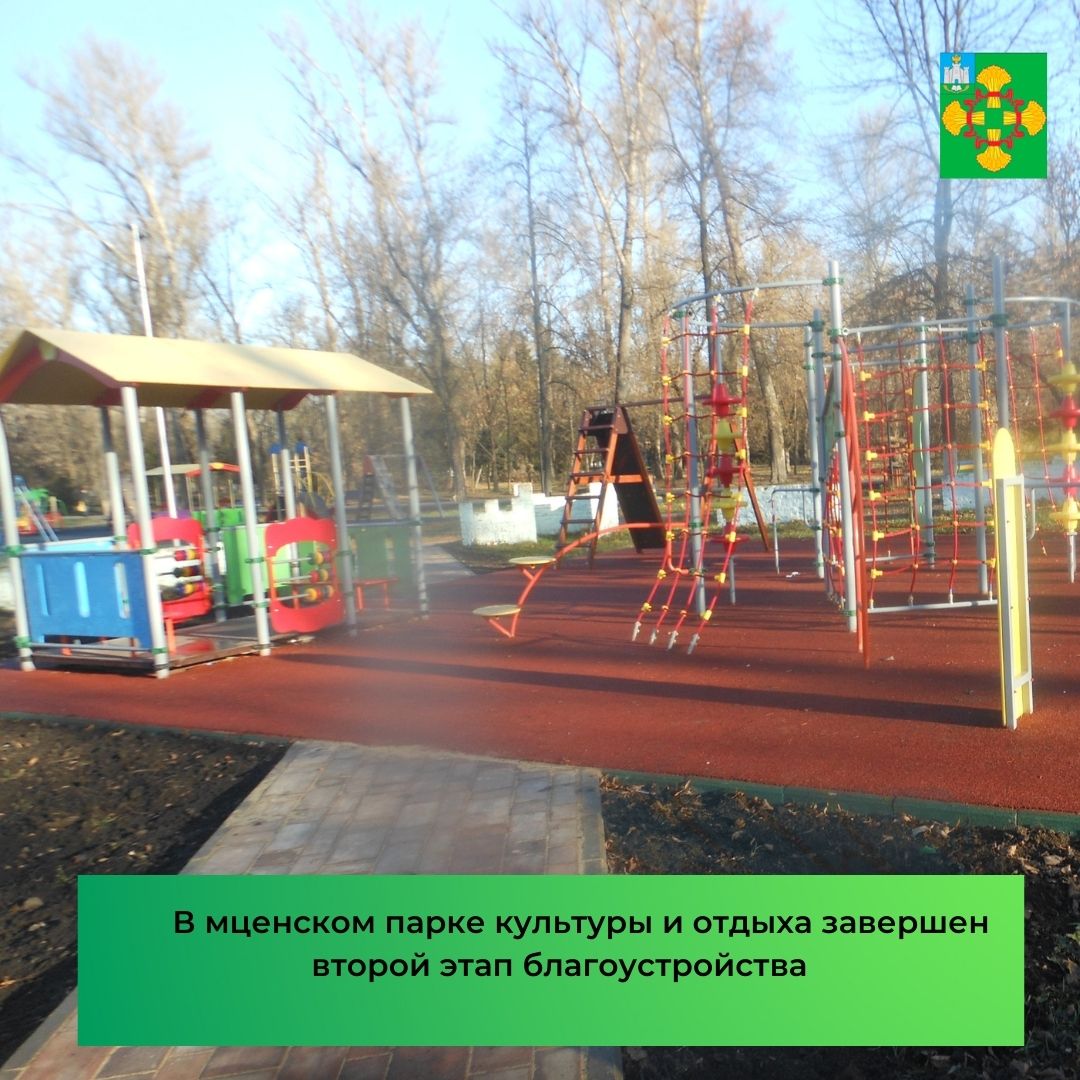 